令和4年度室蘭工業大学社会人研修プログラム実施要項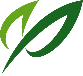 11　申込方法（1）「郵送」・「E-mail」・「FAX」・「持参」のいずれかの方法で、下記申込先へ「受講申込書」を提出してください。（2）開講決定後、受講者には受講決定通知を送付しますので、受講料については、期限までに本学指定の金融機関へお振込みください。受講料の納入が所定の期日までになかった場合には、受講できません。なお、振込手数料は、受講者の負担となりますのでご了承願います。12　申込先〒050-8585　室蘭市水元町27番1号室蘭工業大学　総務広報課　社会連携係E-mail　chiiki@mmm.muroran-it.ac.jpFAX　0143-46-5032　　TEL（直通）0143-46-5016（※受講受付トラブル回避のため、電話での受講申込みは受けかねますのでご了承ください。)https://muroran-it.ac.jp/society/re-education/（室蘭工業大学トップページ ＞ 社会連携 ＞ 社会人への再教育）13　個人情報の取扱いについて	（1）本学では、「独立行政法人等の保有する個人情報の保護に関する法律（平成15年法律第59号）」に基づき、保有する個人情報の保護に努めます。（2）受講申込みにより得られた個人情報は、受講者及び申込者への連絡等当講座実施、参加状況の統計の際に使用し、他の目的には使用しません。14　新型コロナウイルス感染症予防対策について（1）マスク着用の上、受講ください。マスクを着用されていない方は受講できません。（2）本事業は、本学ガイドライン（イベント（スポーツイベントを除く）開催時の新型コロナウイルス感染症予防対策ガイドライン）に沿って開催いたします。受講者には、受講決定通知と併せて当ガイドラインを送付しますので、ご理解、ご協力をお願いいたします。15　その他	（1）自動車で来学される方は、本学所定の駐車場をご利用ください。（2）全課程を修了しなければ修了証の発行が出来ませんので、開始時刻に遅れずにお越しください。遅刻した場合、受講は出来ません。（3）筆記用具を持参してください。（4）受講者に事故、トラブル等が生じた場合、本学では責任を負いかねますので、あらかじめ保険等への加入をおすすめします。（5）本事業開催中に主催者が撮影した写真を、主催者が作成する広報や報道記事等に掲載させていただくことがありますので、ご了承ください。※ 新型コロナウイルス感染症拡大防止のため、今後の状況により、開催内容の変更、又は中止となる可能性もございますので、ご了承ください。講習内容令和4年度室蘭工業大学社会人研修プログラム世界言語の多様性に気づく：ロマンス語について受　講　申　込　書※受講申込書は、1名につき1枚提出してください。※受講決定後、納入済みの費用については、取り消しをされた場合でも返還できませんのでご留意願います。本学では、「独立行政法人等の保有する個人情報の保護に関する法律（平成15年法律第59号）」に基づき、保有する個人情報の保護に努めます。受講申込みにより得られた個人情報は、受講者及び申込者への連絡等当講座実施、参加状況の統計の際に使用し、他の目的には使用しません。送付先：室蘭工業大学総務広報課社会連携係【 FAX　0143-46-5032 】1   講座名世界言語の多様性に気づく：ロマンス語について2 　企画概要　世界には、6000～7000の言語が話されていると言われており、言語の数ほど多様な言語特徴が観察されます。本研修プログラムは、一般市民を対象とし、世界の言語における多様性と普遍性について認識してもらう目的で実施します。
　令和4年度には、主にヨーロッパで話されるロマンス語（ラテン語、フランス語、スペイン語、ポルトガル語、イタリア語）に焦点を当て、これらの言語に関する知識を得るばかりではなく、言語間に見られる類似点と相違点に気づくことを目指します。また、日本語との対照を行うことで、日本語の特徴についても再認識できる機会を提供します。※上記言語の学習経験のない方の受講も歓迎します。3 　対象・定員一般市民・5名（先着順）4 　日　　時令和5年1月21日（土）9：00～13：00
令和5年1月28日（土）9：00～13：00
令和5年2月4日（土）9：00～13：00
令和5年2月11日（土）9：00～13：00令和5年2月18日（土）9：00～13：00令和5年2月25日（土）9：00～13：005 　場　　所室蘭工業大学 教育・研究2号館 Ｑ棟　Ｑ5026 　時間数計24時間7 　講師室蘭工業大学　8 　講習内容裏面記載のとおり9 　受 講 料計5，000円（教材費等を含む）
※受講決定後、納入済みの費用は、取り消しをされた場合でも返還できませんのでご注意願います。10　申込期間令和5年1月5日（木）～1月12日（木）17時まで講 義 日 程内　　　　　　容令和5年1月21日（土）ロマンス語（ラテン語、フランス語、スペイン語、ポルトガル語、イタリア語）の発音
令和5年1月28日（土）ロマンス語（ラテン語、フランス語、スペイン語、ポルトガル語、イタリア語）の文法１令和5年2月4日（土）ロマンス語（ラテン語、フランス語、スペイン語、ポルトガル語、イタリア語）の文法２令和5年2月11日（土）ロマンス語（ラテン語、フランス語、スペイン語、ポルトガル語、イタリア語）の文法３令和5年2月18日（土）ロマンス語（ラテン語、フランス語、スペイン語、ポルトガル語、イタリア語）の文法４令和5年2月25日（土）ロマンス語（ラテン語、フランス語、スペイン語、ポルトガル語、イタリア語）の文法５ふりがな氏　名住　所〒　　　―　　　生年月日　　　　　　　年　　　　　　　月　　　　　　　日　（　　　　歳）電話番号　　　　　　　　　―　　　　　　　　　　―勤務先名称勤務先所在地〒　　　―　　　特記事項